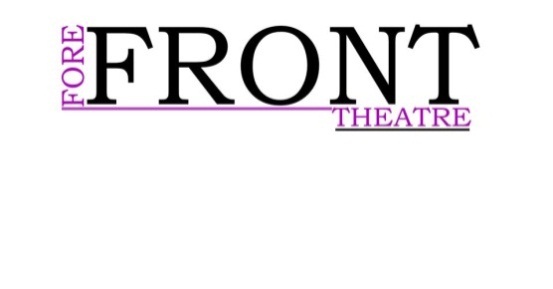 Useful external contactsUseful to all:Lincoln BIG—(Business improvement group) 01522 545233Glynis Fox
Public Relations Manager
glynis.fox@lincolnbig.co.ukLincoln Performing Arts Centre	Diane Duboisdiane@lincoln.ac.uk 01522 88 6448 Darren PageStage Managerdpage@lincoln.ac.ukBox office Coordinator-Phoebe Wall-Palmer 01522 837618Marketing Manager-Julie Ellerby 01522 837677jellerby@lincoln.ac.ukUseful contacts for the Marketing team:Local mediaLincolnshire Echo01522 820000Brayford Radio (Form to fill)http://www.brayfordradio.org.uk/#!show-proposal-form/c621The Lincolnite (Facebook)https://www.facebook.com/thelincolnitePotential Printers Chameleon Printwww.chameleonprint.biz
367 High Street
Lincoln
01522 530501Lincoln Print & Copy Centre Ltdwww.lincolncopycentre.co.uk
Stonefield Park Industrial Estate
9 Clifton Street, Lincoln
01522 546118Budget Printing Serviceswww.budgetprintinglincoln.co.uk
219 Winn Street
Lincoln
01522 546488Popla Printwww.poplaprint.co.uk
2 Newland
Lincoln
01522 532386Ruddocks Design & Printwww.ruddocks.co.uk
56 Great Northern Terrace
Lincoln
01522 529591APS PRINTERSwww.apsprinters.co.uk
4A W Parade
Lincoln
01522 525066Online Solo presswww.solopress.com/PrintingVista printhttp://www.vistaprint.co.uk/?mk=vesta+print&ad=b&crtv=6070965247&psite=mkwid%7cxMof0VGs&device=c&couponAutoload=1&GP=5%2f25%2f2015+3%3a18%3a15+AM&GPS=3518489042&GNF=0Instant Printhttps://www.instantprint.co.uk/posters?utm_source=bing&utm_medium=cpc&utm_campaign=Posters&utm_term=+poster%20+printing